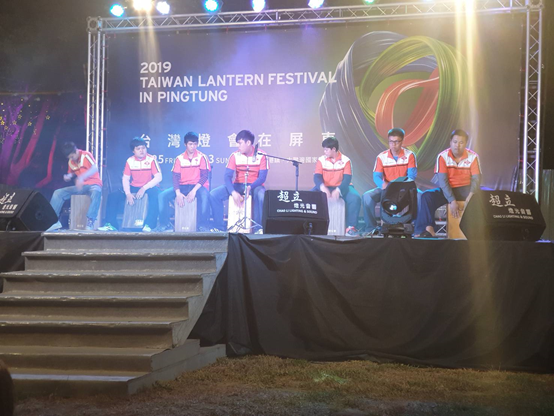 活動內容：2019受邀屏東燈會表演活動地點：屏東勝利星村